THE ARCHAEOLOGY OF THE NORTHAMPTON FURNACE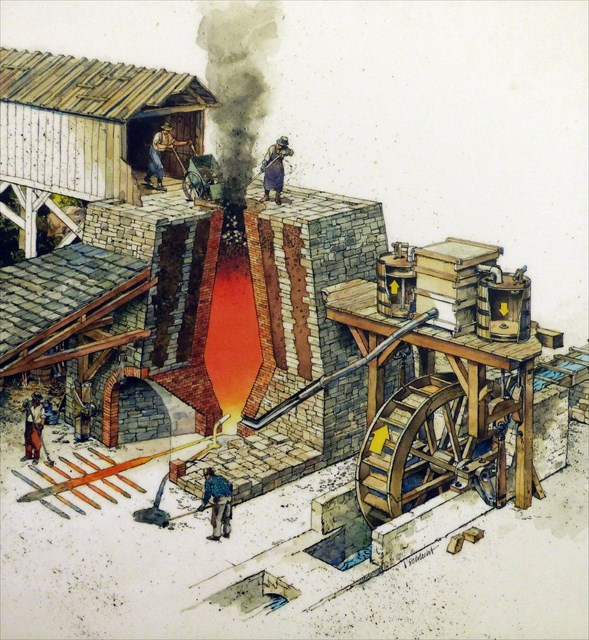 An Archaeological Field School Summer Session II, 2020Come and join us uncover the remains of a colonial iron furnace run by the Ridgely Family and help us document the lives of the enslaved and indentured servants who were forced work for the Ridgelys. Students will learn the fundamentals of archaeological field survey and excavation, including site and unit documentation, analysis, and how to present their findings.Class DetailsUniversity of Maryland, ANTH 496: Archaeological Field Methods (6 credits)Location: Towson, MarylandTime: Mondays- Fridays from 8:00am -5:00pmCourse Dates: July 13- August 21, 2020Please contact Adam Fracchia (fracchia@umd.edu)  for more information.**No prior field experience required**